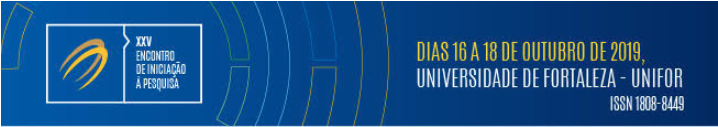 Inserir o título aqui (arial, 14; Negrito, Caixa alta; Centralizado).O título deve ser claro e conciso. Não ultrapasse duas linhas e utilize parágrafo único. Não tecle "enter" no título.Inserir os nomes dos autores aqui, separados por vírgula (Arial, 11). Escrever por extenso todo o nome sem abreviações (ex: Luana de Oliveira Dias). Após o nome, colocar numeral em sobrescrito relacionado à instituição de origem, Programa de Bolsa ou Curso a que pertence. Indique, entre parênteses, a categoria dos autores: Pesquisador/Orientador (PO), Bolsista de Iniciação Científica ou Voluntário (IC). Coloque um asterisco para indicar o autor principal. Ex: José da Silva1* (IC), Maria da Silva2 (PO), etc. 1. Universidade de Fortaleza – Programa de Iniciação Científica PROBIC, PIBIC, etc 2. Universidade de Fortaleza – Iniciação Científica Voluntária3. Universidade de Fortaleza – Professor do Curso de DireitoPalavras-chave: Inserir até cinco palavras-chave, separadas por ponto.ResumoInserir o resumo (ARIAL, 11, ESPAÇAMENTO 1,5) – Atenção para não ultrapassar as margens laterais (máximo de 250 palavras)			IntroduçãoInserir a introdução (ARIAL, 11, ESPAÇAMENTO 1,5) – Atenção para não ultrapassar as margens laterais.	MetodologiaInserir a metodologia (ARIAL, 11, ESPAÇAMENTO 1,5) – Atenção para não ultrapassar as margens laterais.	Resultados e DiscussãoInserir os resultados e a discussão (ARIAL, 11, ESPAÇAMENTO 1,5) – Atenção para não ultrapassar as margens laterais.	ConclusãoInserir as conclusões (ARIAL, 11, ESPAÇAMENTO 1,5) – Atenção para não ultrapassar as margens laterais.	ReferênciasInserir as referências bibliográficas segundo a norma da ABNT (ARIAL, 11) – Atenção para não ultrapassar as margens laterais.	AgradecimentosInserir os agradecimentos às pessoas, entidades e/ou agências de fomento (ARIAL, 11) – Atenção para não ultrapassar as margens laterais.	